                             МДОУ «Детский сад № 68»Проект «Веселый этикет»Для детей средней группы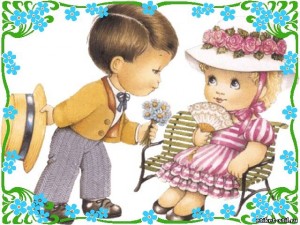 Подготовили воспитатели:Пьянзина Е.П.Ежикова Н.Б.Саранск - 2020Цель проекта: развитие коммуникативных навыков у детей.Вид проекта: ребенок и общество, культурные ценности общества.Тип проекта: практико-ориентированный.Участники проекта: воспитатели, музыкальный руководитель, дети средней группы, родители.Срок реализации: 2 месяца (апрель, май)Актуальность проекта: Этикет - это правила, нормы поведения человека в обществе. Нормы поведения помогают нам взаимодействовать с людьми и уверенно чувствовать себя в различных ситуациях. Этические нормы и правила, усвоенные с детства, становятся полезной привычкой. Доброжелательная атмосфера группы способствует успешной адаптации детей в новом коллективе.Задачи:Формировать у детей культуру взаимоотношений: быть доброжелательными, вежливыми.Развивать культурно-гигиенические навыки. Воспитывать опрятность.Прививать культуру поведения за столом.Прогнозируемый результат:Умение детей вежливо общаться со сверстниками, родителями, взрослыми.Овладение детьми культурно-гигиеническими навыками. Развитие навыка самообслуживания.Соблюдение детьми элементарных  правил поведения за столом.Технология внедрения проекта:I этап. Подготовительный.Постановка цели и задач, разработка учебно-воспитательного процесса.  Подбор и изучение литературы:Н.Е. Богуславская, Н.А.Купина «Веселый этикет».Е.А.Алябьева «Дни этикета в детском саду».Т.А.Шорыгина «Вежливые сказки».Подбор дидактических игр по теме «этикет».Подбор художественной литературы для чтения детям.II этап. Основной.III этап. Презентация проекта.Приложение№1Тема: «Давайте познакомимся».Цель: учить детей эмоционально воспроизводить приветствие  интонацией. Активизировать лексику, учить проговаривать фразы с различной силой голоса. Развивать речь и умение строить диалог. Развивать подражательные навыки. Побуждать к активному участию в театрализованной игре.Ход занятия:Под музыкальное сопровождение воспитатель входит в нарядном костюме и обращается к детям:-Здравствуйте, ребята! Вы ребята - котята?-Нет!Здравствуйте, ребята! Вы ребята - мышата?-Нет!Здравствуйте, ребята! Вы ребята - цыплята?-Нет!-А кто же вы? Игра: «Давай познакомимся».Воспитатель по очереди спрашивает имя ребенка, затем предлагает встать в круг, ловить мяч и называть свое имя.Пальчиковая игра: «Моя семья». Пляска: Наши, наши малыши - хороши, хороши!	(дети разводят руками, обращаясь друг другу) Ну-ка, ножкой попляши, попляши.(ритмичное топанье ногой)Наши, наши малыши - хороши, хороши!(дети жестом показывают на себя). Ну-ка, ручкой попляши, попляши!(ритмичное движение рук).Воспитатель рассаживает детей и созывает послушать сказку:Детушки - касатушки!Вы садитесь, не стесняйтесь,Поудобнее  располагайтесь!Всем ли видно, всем ли слышно?Приготовьте ушки, глазки,Расскажу сейчас вам сказку!(Воспитатель рассказывает сказку – потешку«Кисонька - Мурлысонька»).Кисонька – Мурлысонька, ты где была?На мельнице.Кисонька – Мурлысонька, что там делала?Муку молола.Кисонька – Мурлысонька,что из муки пекла?Прянички.Кисонька – Мурлысонька, с кем прянички ела?Одна.Не ешь одна, не ешь одна.Кисонька – Мурлысонька угощает детей пряниками.Ребятушки – ребятушки,Ешьте прянички!Тема: «Очень жить на свете туго без подруги или друга».Цель: Вызвать у детей радостное, эмоциональное настроение.Побуждать детей к участию в театрализованной игре.Ход занятия:(Под фонограмму к песне «Улыбка» воспитатель встречает детей, сажает на стулья).-Эта песня об улыбке, а с нее всегда начинается дружба. Потому, что дружат и люди, и животные.               А сейчас отгадайте загадку               Сказка спряталась в загадку,               Ну, попробуй отгадать.               Сказка к нам придет опять.               Герой этой сказки очень грустил:               В лесу было скучно, жил он один               Очень долго ходил и искал,               Пока человек ему другом не стал!(Рассказывание детям сказки «Как собака друга искала»).Беседа по сказке. Привлечь детей к хоровым и индивидуальным ответам в диалоге между героями.(Приходит пес Барбосик. Игра с песиком).               Сидит грустный пес Барбос,               В лапы спрятал черный нос.               Песик, песик не грусти!               Что случилось, расскажи!               Отвечает песик               Приподняв свой носик               «Без друга плохо жить,               Не знаю, как мне быть!»               Ты, Барбосик, не грусти,               На, ребяток посмотри.               Любой из нас твой друг               Становись скорее в круг!Подвижная игра: «Песик Барбосик».Давайте песику споем песню: «Жучка».Подвижная игра: «Лохматый пес».-Спасибо мальчики и девочки. Вот сколько у меня друзей. У меня хорошее настроение, давайте потанцуем.Общая пляска.Нам хорошо, когда мы вместе, рядом.Без друга плохо жить, запомнить это надо.Тема: «Каждый хочет заиньке помочь».Цель: Учить подбирать соответствующую интонацию для характеристики сказочного персонажа. Вызвать радость.Ход занятия:Беседа по сказке «Лиса, заяц и петух».(Воспитатель вносит иллюстрацию, в которой герои сказки, с которой познакомились в прошлый раз).Вопросы к детям:  Загадка: Зимой белый, а летом серый?- Какой был зайчик? (добрый, печальный, веселый).- Какая была лиса? (хитрая, трусливая).-  Кто хотел помочь заиньке?- Кто из героев понравился вам больше всего?А сейчас, ребята, покажите настроение зайчика, лисы:«Добрый» - пустил лису переночевать.«Печальный» - идет, плачет.«Веселый» - выгнали лису.«Хитрая» - просилась переночевать.«Трусливая» - испугалась петуха.(Детей «волшебной палочкой» превращаем в зверей).                    Лиса, лисонька, лиса!                    Очень хитрые глаза.                    Шубка – глазки не отвесть.                    «Курочек люблю поесть».А сейчас поиграем в игру «Лисичка и курочки». Петя, Петя, петушок!                    Золотистый гребешок!                    Как увидит он зарю,                    Закричит: «ку-ка-ре-ку!»Словесная игра: «Петушок».                   Неуклюжий, косолапый                   Ходит по лесу медведь.                    Если спросят, что он любит,                   Скажет: «Меду бы поесть».Давайте поиграем в игру: «У медведя во бору».                   Вышли зайцы погулять,                   Стали прыгать и играть                    Вдруг раздался треск и щелк,                   Прижали зайцы ушки прыг-скок!А сейчас поиграем в игру «Зайка серый умывается».(Воспитатель «волшебной палочкой» превращает зверей обратно в детей.По окончании воспитатель хвалит детей за исполнительское умение).Приложение№2Пальчиковые игры:«Здравствуй, солнце золотое!»Здравствуй, солнце золотое!Здравствуй, небо голубое!Здравствуй вольный ветерок!Здравствуй маленький дубок!Мы живем в родном краю –Всех я вас приветствую!«Здравствуй!».Здравствуй, котенок!Здравствуй, козленок!Здравствуй, щенок!Здравствуй, утенок!Здравствуй, веселый,Смешной поросенок!«Пальчики здороваются».- Здравствуй, указательный!- Привет, средний!- Здорово, безымянный!- Как дела, мизинец?(большой палец поочередно касается всех пальцев)«Моем руки».Ах, вода, вода, вода!Будем чистыми всегда!(ритмично потираем ладошки)Брызги вправо, брызги влево!Мокрым стало наше тело!(стряхиваем водичку с рук)Полотенчиком пушистымВытираем руки очень быстро.(движением имитируем вытирание рук)«Шалун».Наша Маша варила кашу.Кашу варила, малышей кормила:Этому дала,Этому дала,Этому далаЭтому дала,А этому не дала.Он много шалил,Свою тарелку разбил.«В гости».В гости к пальчику большомуПриходили прямо к дому:Указательный и средний,Безымянный и последний.Сам мизинчик – малышокПостучался на порог.Вместе пальчики – друзья.Друг без друга им нельзя.«Дружные пальчики»Этот пальчик маленький,Мизинчик удаленький.Безымянный – кольцо носит,Никогда его не бросит.Ну а этот – средний, длинный,Он как раз посередине.Этот – указательный,Пальчик замечательный.Большой палец, хоть не длинный,Среди братьев самый сильный.«1,2,3,4,5»Раз, два, три, четыре, пятьБудем пальчики считать!Крепкие и дружные,Все такие нужные.На другой руке пять:Раз, два, три, четыре, пятьПальцы очень быстрые,Проверьте, все ли…..чистые.«Радуются взрослые и дети».Кто еще радуется солнышку?Радуется дедушка,Радуется бабушка,Радуется мамочка,Радуется папочка,Очень радуюсь я.Рада солнцу вся семья!«Утро».Вот дедушка проснулсяИ сладко потянулся,Вот бабушка проснуласьИ всем нам улыбнулась,Вот папочка проснулся…Вот мамочка проснулась…А деточка проснулся и заплакал:Где игрушки – погремушки? Приложение№3Коммуникативная игра: «Здравствуйте!».    Здравствуйте, ладошки – хлоп, хлоп, хлоп. 
    Здравствуйте, ножки – топ, топ, топ. 
    Здравствуйте, щечки – плюх, плюх, плюх. 
    Кругленькие щечки – плюх, плюх, плюх. 
    Здравствуйте, губки – чмок, чмок, чмок. 
    Здравствуйте, зубки – щелк, щелк, щелк. 
    Здравствуй,  мой носик – би-би-би. 
    Здравствуйте, гости! Привет!Приложение№4Дидактические игры.«Встречайте гостей».Цель:-учить выделять определенный звук среди других и воспринимать его как сигнал какого-либо действия или события;-развивать звуковысотный слух, умение различать тембр, характер звучания (прерывистый, протяжный), память (припоминание);-формировать игровые умения для последующего их использования в сюжетно-ролевой игре;-способствовать сближению детей, воспитывать умение вести себя в коллективе, быть вежливым;-учить преодолевать застенчивость и неуверенность в себе.Оборудование: звучащие игрушки (музыкальная шкатулка, гармошка, барабан,), элементы костюмов, настольная ширма.Ход игры:(Дети сидят на стульчиках в ряд напротив воспитателя).Воспитатель: дети, сегодня к нам придут гости и покажут что-то веселое, забавное, интересное. Этими гостями будут Петрушки, зайчики, куколки. Все по очереди будете то гостями, то хозяевами.(воспитатель показывает элементы костюмов, затем показывает ,что будут делать гости: Петрушки – бегать, смешить детей, куколки – танцевать, зайчики – прыгать. Гости будут приходить по очереди, а хозяевам нужно будет догадаться, кто собирается прийти, и позвать их)А теперь слушайте и запоминайте, как хозяева будут узнавать, какой гость сейчас придет. Если вы услышите вот такой красивый, протяжный звук (гармошка), знайте, что сейчас появятся Петрушки. Если вы услышите веселую музыку (музыкальная шкатулка), значит, к вам идут куклы. А если услышите прерывистый звук (барабан), значит, к вам спешат зайчики. (Затем все инструменты убираются за ширму).Как только вы услышите звуковой сигнал, нужно будут вежливо пригласить их войти, тогда гости войдут и покажут, что умеют делать. После этого вы дружно похлопаете и пригласите сесть. Давайте попробуем все вместе:Дети: Петрушки, приходите к нам в гости! Петрушки, садитесь, пожалуйста, вместе с нами.(Дети-гости выходят в смежную комнату, и по очереди заходят).Воспитатель в конце игры выходит в смежную комнату, посмотреть, все ли гости пришли, и находит там Лунтика и его друзей, которые давно пришли в гости и слушали, к каким детям они попали – вежливым или грубым.(«Дни этикета в детском саду», Е.А.Алябьева,стр.7)Этюд  «Назови ласково».Цель:-учить детей называть друг друга ласковыми именами;-формировать доброжелательное отношение к сверстникам;-обогащать словарь.Ход:Приходят Хрюша и Степашка и рассказывают детям, что когда они играют вместе, то нередко обзывают друг друга. Это очень обидно. Спрашивают у детей, как они называют друг друга, знают ли они ласковые имена, какое имя каждому больше нравится? Предлагают сесть в круг и по очереди обратиться друг к другу, используя ласковое имя. Воспитатель показывает детям варианты, обращает внимание на то, что как приятно когда тебя называют ласково. («Дни этикета в детском саду» , Е.А.Алябьева,стр21)Упражнение «Как принимать гостя».Цель:-учить формам вежливого обращения;-развивать фразовую речь, внимание, интонационную выразительность;-воспитывать желание быть вежливым, приятным.Оборудование: кукольный стол, посуда.Ход:Хрюшу приглашают за кукольный стол.-Хрюша, мы приглашаем тебя за стол позавтракать вместе с нами.-Хрюша, приятного тебе аппетита.-Хрюша, ешь на здоровье.(воспитатель дает образец, а дети повторяют).(«Дни этикета в детском саду» , Е.А.Алябьева,стр16) Игра «Подари подарок».Цель:-сближать через игру;-воспитывать дружеские, доброжелательные взаимоотношения;-развивать выразительность движений, мимику, речь;-создать радостное настроение.Ход:Воспитатель: Дети, вы любите, когда вам дарят игрушки? Лунтик принес вам в подарок много игрушек. Дарить подарки так приятно!(Воспитатель предлагает детям встать в круг, подзывает того, кто первым будет выбирать себе подарок). Воспитатель с детьми ведет хоровод под песенку:Принесли мы вам подарки, Кто захочет, тот возьмет,Вот вам кукла с лентой яркой, Конь, волчок и самолет.Какую из перечисленных игрушек ты хотел бы получить?(Если ребенок выбирает коня, то дети скачут, как кони. Если выбирает куклу, все танцуют, если волчка – кружатся, а если самолет – подражают  полету самолета. Воспитатель обращает внимание детей на то, что изображать игрушку надо красиво, выразительно).               «Конь».         Скачет конь наш,Чок-чок-чок!         Слышен топот быстрых ног.         Хоп-хоп-хоп!Тпрррууу!Воспитатель: посмотри, какие у нас красивые кони, выбери, кто тебе больше понравился, (ребенок выбирает).Ребенок: Спасибо за замечательный подарок.Дети: Мы дарили от души,Все подарки хороши!То же и с другими игрушками.«Кукла»       Кукла, кукла, попляши,       Яркой лентой помаши. (2раза)          «Волчок»       Вот как кружится волчок,       Прожужжал –       И на бочок. (2раза)         «Самолет»(Дети изображают самолет, «заводят моторы» и «летят». Сделав круг, самолеты  приземляется).В конце игры Лунтик хвалит детей за то, что они такие добрые, щедрые, всем подарки подарили. Игра «Перемешанные картинки».Задачи игры: Закрепить и проверить культурно-гигиенические навыки.Пособия: Серия больших картин, к которым дети находят соответствующие маленькие картинки. Например, к большой картине, на которой изображена растрепанная девочка, - гребень; к картине, на которой изображен неопрятный мальчик, - мыло и щетку; к картине с изображением девочки в грязных ботинках - щетку и пр.Ход игры: Воспитатель вешает на доску большую картину, изображающую неопрятного ребенка, а детям раздает маленькие картинки, на которых нарисованы предметы туалета. Дети ищут среди своих картинок предмет, которым необходимо дополнить большую картину. Когда они отдают картинку воспитательнице, то должны объяснить его назначение, например: “Вот мыло и щетка для умывания”. Или: “Вот гребень для того, чтобы девочка причесалась”.Игра «Чистоплотные дети».Задачи игры: Проверить знания детей о предметах гигиены и их назначении.Ход игры: Воспитатель говорит детям, что хочет убедиться в том, что они чистоплотные и аккуратные: пусть они скажут, что нужно для того, чтобы волосы, руки и лицо были чистыми (чем больше они смогут об этом рассказать, тем лучше).Затем воспитатель говорит: “Руки”. Дети, которых она вызывает, отвечают: “Мыло, щетка, полотенце”. Подобным же образом дети реагируют на слова “волосы” (гребень, щетка, ножницы, шампунь, мыло), “купание” (ванна, полотенце, душ, умывальник, губка, мыло и пр.).Игра «Что нужно кукле!»Задачи игры: Упражнять культурно-гигиенические навыки.Пособия: Картинки с изображением предметов, используемых при умывании, еде, одевании, мыло, зубная щетка, полотенце, зубная паста, гребень, щетка для рук, заколка, лента для волос, скатерть, ваза, поднос, кружка, ложка, тарелка, столовый прибор, носки, ботинки, шапочка, платье, блузка, юбка, перчатки, курточка).Ход игры: Воспитатель знакомит детей с картинками, спрашивает их, для чего нужен каждый предмет, затем перемешивает картинки и раздает их, берет куклу и говорит детям: “Наша куколка
встала и хотела бы умыться, но чем?” Дети приносят картинки, на которых нарисованы предметы, нужные кукле для умывания. Игра продолжается. Воспитатель направляет игру так, чтобы чередовались все виды деятельности. Например, она говорит: “Наша кукла умылась и хотела бы причесаться, но чем? Наша кукла умылась, но еще не завтракала. Что мы ей дадим поесть? Наша кукла собралась на прогулку, что она наденет?”Игра «Что ты можешь о них сказать!»Задача игры: Познакомиться с предметами гигиены и их использованием.Пособия: Гребень, щетка для ногтей, мыло, полотенце, умывальник, ножнички, вода в кружке, резиновые куколки.Ход игры: Предметы гигиены лежат возле воспитательницы на столике и на стуле.Воспитатель называет по имени одного ребенка: “Петя, скажи, что ты видишь здесь?” Ребенок называет отдельные предметы и показывает их. Если он что-либо пропустил, другие дети его дополняют до тех пор, пока все предметы не будут названы.Далее воспитатель задает другому вызванному ребенку следующий вопрос: “Яна, есть у вас дома мыло?”Когда ребенок ответит утвердительно, воспитатель просит: Принеси мыло. Посмотри на него внимательно и понюхай его. Что мы c ним делаем? Для чего нам мыло?”Если ребенок не рассказал о мыле чего-либо важного, воспитатель может вызвать следующего ребенка. (Когда мыло уже не нужно, она откладывает его в сторону.)Воспитатель может задать и наводящие вопросы: “Для чего мама купила мыло?” (Она хочет стирать.) “Что сделает мама, когда полотенце станет грязным?” (Выстирает его.) “Для чего маме гребень? Какие гребни у вас дома?”.В заключение дети умывают и купают кукол, вытирают их и т.д.Приложение№5Конспект интегрированных занятий во II младшей группе.Тема: «Семья».Программное содержание: Формировать первоначальные представления о семье. Воспитывать у детей интерес к собственному имени. Учить называть членов семьи. Понимать роль взрослого в семье. Вызвать у детей радость и гордость за то, что у него есть семья. Учить детей составлять предмет из нескольких частей, аккуратно наклеивать, выполнять работу коллективно.Методические пособия: иллюстрации, фотографии членов семьи.Предварительная работа: индивидуальные беседы с детьми, разучивание пальчиковых игр на тему «семья», сюжетно-ролевая игра «Семья», раскладывание на листе бумаги «вагончиков» из геометрических фигур.Ход занятия:Игровая ситуация: приходит кукла Катя, плачет.Катя: Я рассердилась на маму и папу, они не купили мне зайчика.Воспитатель:А как зовут твоих родителей?Катя: Не знаю, просто мама и папа.Воспитатель: Ребята, а вы знаете как зовут ваших родителей.(опрос детей)Как вы думаете, правильно ли поступила кукла Катя, обидевшись на родителей? (ответы детей)- Мамы и папы любят вас и покупают вам разные игрушки и угощения. А кто еще живет в вашей семье? Братья и сестры, а их вы любите? Что вы с ними делаете?-А бабушки и дедушки у вас есть? За что вы их любите?-Вот как все вас любят и заботятся о вас. А вы помогаете своим родителям?Рассматривание иллюстраций и фотографий разных семей.Пальчиковая игра «Семья»Этот пальчик – дедушка,Этот пальчик – бабушка,Этот пальчик – папенька,Этот пальчик – маменька,Этот маленький – Малыш.Физ. Минутка: Подвижная игра «Поезд».Дидактическая игра: «Угадай, кто это?»II Аппликация: «Вагончики едут, колеса стучат, везут они к бабушке милых внучат».Воспитатель: Кукла Катя хочет поехать в гости к бабушке. Бабушка живет далеко. Вот у меня на листе изображен паровоз, чтобы поехать, к бабушке нужны вагончики. Поможете мне? У вас на тарелочках лежат готовые формы: кружки – это колеса, квадраты – это окошки, а вот эта фигура называется прямоугольник, будет вагончиком. На какую сторону намазываем клей? Работаем аккуратно, дружно.Коллективная работа.Анализ занятия.Тема: «Будем заваривать чай».Цель: показать и назвать действия, которые в последствии дети смогут перенести в игровую ситуацию (насыпать чай в заварочный чайник, заливать кипятком, добавлять в чай молоко или сливки и т.д.), закрепить названия предметов чайной посуды и их части (ручка, крышка); рассказать о названии некоторых предметах (сахарница, молочник); учить детей образовывать по аналогии существительные с суффиксом –ник (чайник, молочник, кофейник).Пособия: Чайная посуда, сахар, заварка, молоко, горячая вода. Приложение №6Список художественной литературы для чтения по воспитанию культуры поведения.А.Барто «Девочка – ревушка», «Девочка – чумазая».К.Чуковский  «Мойдодыр».С.Маршак «Сказка о глупом мышонке».В.Маяковский «Что такое хорошо, что такое плохо».К.Ушинский «Вместе тесно, а врозь скучно».Венгерская сказка «Два жадных медвежонка». Украинская сказка «Колосок».З.Александрова «Купание».З.Александрова «Что взяла, клади на место».Т.А.Шарыгина «Вежливые сказки»а) «Упрямый утенок»,б) «Вежливые бельчата»,в) «Как попугай Таню вежливости научил»,г) «Чучело»,д) «Вредная ворона»,е) «Любимая игрушка».    10. Е.А.Алябьева «Поучительные сказки» а) «Подружки»,б) «Руки надо мыть»,в) «Не хочу! Не буду!»,г) «Подружки и новый друг»,д) «Как Касюка-Пасюка спала в новом платье».Приложение №7Консультация для родителей «Учим ребенка общаться».Родителям хочется видеть своего ребенка счастливым, улыбающимися, умеющими общаться с окружающими людьми. Но не всегда ребенку самому удается разобраться в сложном мире взаимоотношений со сверстникам и взрослыми. Задача взрослых – помочь ему в этом.Способность к общению включает в себя:Желание вступать в контакт с окружающими («Я хочу!»). Умение организовать общение («Я умею!»), включающее умение слушать собеседника, умение эмоционально сопереживать, умение решать конфликтные ситуации. Знание норм и правил, которым необходимо следовать при общении с окружающими («Я знаю!»). В возрасте 3-7 лет ведущей является игровая деятельность, а ведущими потребностями становятся потребность в самостоятельности, новых впечатлениях и в общении.Большинство родителей уверены в том, что ребенку нужны теплый дом, хорошая еда, чистая одежда, хорошее образование и стараются всем этим обеспечить своих детей. Но не всегда хватает времени, душевных сил и просто знаний о том, как помочь ребенку в его трудностях, как стать не просто родителями, а настоящим другом. В этом поможет игра, например «Зеркало» (повторение движений другого человека), «Зоопарк» (подражание зверям).Отдельно хотелось бы рассмотреть типичные трудности в общении дошкольника – замкнутость, застенчивость, конфликтность, агрессивность и предложить варианты игровой коррекции. Среди причин личностных проблем ребенка могут быть психофизиологические, соматические, наследственные, а также неблагополучные отношения в семье.Важным компонентом благополучного развития ребенка является формирование его адекватной самооценки, на становление которой большое влияние оказывают родители, зачастую не давая себе отчета в этом (уже с самого раннего возраста). Качества адекватной самооценки – активность, находчивость, чувство юмора, общительность, желание идти на контакт.Советы родителям по формированию адекватной самооценки:- не оберегайте своего ребенка от повседневных дел, не стремитесь решать за него все проблемы, но и не перегружайте его тем, что ему непосильно. Пусть ребенок выполняет доступные ему задания и получает удовлетворение от сделанного;- не перехваливайте ребенка, но и не забывайте поощрить его, когда он этого заслуживает. Помните, что похвала так же, как и наказание, должна быть соизмерима с поступком;- поощряйте в ребенке инициативу. Пусть он будет лидером всех начинаний, но также покажите, что другие могут быть в чем-то лучше его;- не забывайте поощрять и других в присутствии ребенка. Подчеркните достоинства другого и покажите, что ваш ребенок может также достичь этого;- показывайте своим примером адекватность отношения к успехам и неудачам. Оценивайте вслух свои возможности и результаты дела;- не сравнивайте ребенка с другими детьми. Сравнивайте его с самим собой (тем, каким он был вчера и, возможно, будет завтра).Игры, позволяющие выявить самооценку ребенка:«ИМЯ» - предложить ребенку придумать себе имя, которое бы он хотел иметь, или оставить свое. Спросите, почему нравится или нет имя. Это даст дополнительную информацию о восприятии и принятии имени ребенком.«Сорви шапку», «У нас все можно» и др.Принципы общения с агрессивным ребенком:- для начала поймите причины, лежащие в основе агрессивного поведения ребенка: он может привлекать к себе внимание, возможна разрядка накопившейся энергии, стремление завоевать авторитет, используя для этого не самые лучшие средства;- помните, что запрет, физическое наказание и повышение голоса – самые неэффективные способы преодоления агрессивности;- дайте ребенку возможность выплеснуть свою агрессивность, сместите ее на другие объекты. Разрешите ему поколотить подушку, помахать игрушечной саблей, разорвать на мелкие кусочки рисунок того объекта, который вызывает злость. Вы заметите, что в реальной жизни агрессивность ребенка снизилась;- показывайте ребенку пример миролюбивого поведения. Не обостряйте и не провоцируйте конфликт, не допускайте при ребенке вспышек гнева или нелестные высказывания о своих друзьях или коллегах, строя планы «мести»;- пусть ваш ребенок в каждый момент времени чувствует, что вы любите, цените и понимаете его. Не стесняйтесь лишний раз его приласкать или пожалеть. Пусть он видит, что нужен и важен для вас.Игры на выплеск агрессивности«Брыкание» - ребенок лежит на спине, ноги свободно раскинуты. Медленно он начинает брыкаться, касаясь пола всей ногой. Ноги чередуются и высоко поднимаются. Постепенно увеличиваются сила и скорость брыкание. На каждый удар ногой ребенок говорит «Нет», увеличивая интенсивность удара.«Кукла Бобо» - кукла для выплеска агрессии.«Разыгрывание ситуации»Как строить взаимоотношения с конфликтными детьми- сдерживайте стремления ребенка провоцировать ссоры с другими. Надо обращать внимание на недружелюбные взгляды друг на друга или бормотания чего-либо с обидой себе под нос. Конечно, у всех родителей бывают моменты, когда нет времени или сил контролировать детей. И тогда чаще всего разражаются «бури»;- не стремитесь прекратить ссору, обвинив другого ребенка в ее возникновении и защищая своего. Старайтесь объективно разобраться в причинах ее возникновения;- после конфликта обговорите с ребенком причину его возникновения, определите неправильные действия вашего ребенка, которые привели к конфликту. Попытайтесь найти иные возможности способы выхода из конфликтной ситуации;- не обсуждайте при ребенке проблемы его поведения. Он может утвердиться в мысли о том, что конфликты неизбежны, и будет продолжать провоцировать их;- не всегда следует вмешиваться в ссоры детей. Например, когда два мальчика в ходе игры что-то не поделили и начали ссориться, лучше понаблюдать за этим конфликтом, но не вмешиваться в него – дети сами могут найти общий язык, и при этом они учатся общаться друг с другом. Если же во время ссор один из них всегда побеждает, а другой выступает «жертвой», следует прервать такую игру, чтобы предотвратить формирование робости у побежденного.Игры: «На кого я похож» - сравнение себя с животным, цветком, деревом«Спина к спине» - игра направлена на развитие умения договориться, при этом важно видеть собеседника.«Сидящий и стоящий».ЗастенчивостьПоследствия:- препятствует тому, чтобы встречаться с новыми людьми, заводить друзей и получать удовольствие от приятного общения;- удерживает человека от выражения своего мнения и отстаивания своих прав;- не дает другим людям возможности оценить положительные качества человека;- усугубляет чрезмерную сосредоточенность на себе и своем поведении;- мешает ясно мыслить и эффективно общаться;- сопровождается переживаниями одиночества, тревоги и депрессии.Помощь ребенку в преодолении застенчивости – разрешима, пока ребенок еще маленький. Т. к. с возрастом у застенчивого ребенка складывается определенный стиль поведения, он начинает отдавать себе отчет в этом своем «недостатке».Игры: рисуночная игра «Какой я есть и каким бы я хотел быть»; «Магазин игрушек», «Сборщики»Советы родителям замкнутых детей:Замкнутый ребенок в отличие от застенчивого не хочет и не знает, как общаться.- расширяйте круг общения вашего ребенка, приводите его в новые места и знакомьте с новыми людьми;- подчеркивайте преимущества и полезность общения, рассказывайте ребенку, что нового и интересного вы узнали, а также какое удовольствие получили, общаясь с тем или иным человеком;- стремитесь сами стать для ребенка примером эффективно общающегося человека;- если вы заметили, что, несмотря на ваши усилия, ребенок становится все более замкнутым и отстраненным, обратитесь за квалифицированной помощью.Отдельную группу детей составляют дети с синдромом дефицита внимания и гиперактивностью. Дефицит внимания – неспособность удерживать внимание на чем-либо, что необходимо усвоить в течение определенного отрезка времени, а гиперактивность – чрезмерная активность, слабый контроль побуждений. Причины возникновения данных отклонений многопочвенны. В домашней программе коррекции детей с синдромом дефицита внимания и гиперактивности должен преобладать поведенческий аспект:Изменение поведения взрослого и его отношения к ребенку: - проявляется достаточно твердости и последовательности в воспитании;- контролируйте поведение ребенка, не навязывая ему жестких правил;- не давайте ребенку категорических указаний, избегайте слов «нет», «нельзя»;- стройте взаимоотношения с ребенком на взаимопонимании и доверии;- реагируйте на действия ребенка неожиданным способом (шутите, повторите действия ребенка, сфотографируйте его, оставьте в комнате одного и т. д. );- повторяйте свою просьбу одними и теми же словами много раз;- не настаивайте на том, чтобы ребенок обязательно принес извинения за проступок;- выслушайте то, что хочет сказать ребенок.Изменение психологического микроклимата в семье: - уделяйте ребенку достаточно внимания;- проводите досуг всей семьей;- не допускайте ссор в присутствии ребенка.Организация режима дня и места для занятий: - установите твердый распорядок дня для ребенка и всех членов семьи;- чаще показывайте ребенку, как лучше выполнить задание, не отвлекаясь;- снижайте влияние отвлекающих факторов во время выполнения ребенком задания;- избегайте по возможности больших скоплений людей;- помните, что переутомление способствует снижению самоконтроля и нарастанию гиперактивности.Специальная поведенческая программа: - придумайте гибкую систему вознаграждений за хорошо выполненное задание и наказание за плохое поведение.- не прибегайте к физическому наказанию- чаще хвалите ребенка, т. к. он чувствителен к поощрениям- составьте список обязанностей ребенка и постепенно расширяйте его, предварительно обсудив их с ребенком- воспитывайте в детях навыки управления гневом и агрессией- не старайтесь предотвратить последствия забывчивости ребенка- не разрешайте откладывать выполнение заданий на другое времяПомните, что словесные убеждения, призывы, беседы редко оказываются результативными, т. к. гиперактивный ребенок еще не готов к такой форме работы.Для детей с дефицитом внимания и гиперактивности наиболее действенными будут средства убеждения «через тело»:- лишение удовольствия, лакомства, привилегий- запрет на приятную деятельность, телефонные разговоры- внеочередное дежурство на кухне и т. д.Надеемся, что наши рекомендации помогут семьям в вопросах воспитания детей.Приложение № 8  Консультация для родителей«Формирование культуры трапезы»К 2-3 годам у малыша появляются все молочные зубы, и ребенок может и должен хорошо освоить и закрепить навык жевания. Его организму нужны только доброкачественные продукты; кулинарная обработка должна быть щадящей. Очень важен правильный подбор продуктов, содержащий белок, соли кальция, фосфора, фтора, витамины D, А. Полезны плотные продукты, в которых много клетчатки, например, сырая морковка, яблоки, кусочки свежей капусты.У каждого малыша есть свои привычки и вам придется считаться с ними. Часто дети отказываются есть нелюбимую или незнакомую пищу. Здесь стоит пойти на компромисс:можно уменьшить порцию, убрав часть гарнира, нарезать бутерброд или яблоко на несколько частей, попросить малыша только попробовать блюдо, замаскировать незнакомую пищу уже знакомой.НА ЧТО НАДО ОБРАЩАТЬ ВНИМАНИЕ ВО ВРЕМЯ ЕДЫ?* Последовательность блюд должна быть постоянной. * Перед ребенком можно ставить только одно блюдо. * Блюдо не должно быть ни слишком горячим, ни холодным. * Полезно класть пищу в рот небольшими кусочками, хорошенько пережевывать. * Не надо разговаривать во время еды. * Рот и руки - вытирать бумажной салфеткой.ЧЕГО НЕ СЛЕДУЕТ ДОПУСКАТЬ ВО ВРЕМЯ ЕДЫ?Громких разговоров и звучания музыки. Понуканий, поторапливания ребенка. Насильного кормления или докармливания. Осуждения малыша за неосторожность, неопрятность, неправильное использование столовых приборов. Неэстетичной сервировки стола, некрасивого оформления блюд. После окончания еды малыша нужно научить полоскать рот.КАК НЕ НАДО КОРМИТЬ РЕБЕНКА (из книги В. Леви "Нестандартный ребенок")СЕМЬ ВЕЛИКИХ И ОБЯЗАТЕЛЬНЫХ "НЕ"1. Не принуждать. Поймем и запомним: пищевое насилие - одно из самых страшных насилий над организмом и личностью, вред и физический и психический. Если ребенок не хочет есть - значит, ему в данный момент есть не нужно! Если не хочет есть только чего-то определенного, - значит, не нужно именно этого! Никаких принуждений в еде! Никакого "откармливания"! Ребенок не сельскохозяйственное животное! Отсутствие аппетита при болезни есть знак, что организм нуждается во внутренней очистке, сам хочет поголодать, и в этом случае голос инстинкта вернее любого врачебного предписания.2. Не навязывать. Насилие в мягкой форме: уговоры, убеждения, настойчивые повторения предложения. Прекратить - и никогда больше.3. не ублажать. Еда - не средство добиться послушания и не средство наслаждения; еда - средство жить. Здоровое удовольствие от еды, конечно, необходимо, но оно должно происходить только от здорового аппетита. Вашими конфетками вы добьетесь только избалованности и извращения вкуса, равно как и нарушения обмена веществ.4. Не торопить. Еда - не тушение пожара. Темп еды - дело сугубо личное. Спешка в еде всегда вредна, а перерывы в жевании необходимы даже корове. Если приходится спешить в школу или куда-нибудь еще, то пусть ребенок лучше не доест, чем в суматохе и панике проглотит еще один недожеванный кусок.5. Не отвлекать. Пока ребенок ест, телевизор должен быть выключен, а новая игрушка припрятана. Однако, если ребенок отвлекается от еды сам, не протестуйте и не понукайте: значит, он не голоден.6. Не потакать, но понять. Нельзя позволять ребенку есть что попало и в каком угодно количестве (например, неограниченные дозы варенья иди мороженого). Не должно быть пищевых принуждений, но должны быть пищевые запреты, особенно при диатезах и аллергиях. Соблюдение всех прочих "не" избавит вас от множества дополнительных проблем.7. Не тревожиться и не тревожить. Никакой тревоги, ни-какого беспокойства по поводу того, поел ли ребенок вовремя и сколько. Следите только за качеством пищи. Не приставать, не спрашивать: "Ты поел? Хочешь есть?" Пусть попросит, пусть потребует сам, когда захочет, так будет правильно - так, только так!Если ребенок постарше, то вы можете сообщить ему, что завтрак, обед или ужин готов, предложить поесть - все, более ничего. Еда перед тобой: ешь, если хочешь.		Приложение № 9Консультация для родителей «Веселый этикет».Культурно-речевое воспитание детей – дело большой социальной значимости. Как писал известный русский ученый А.М.Пешковский, там, где дети усиленно учатся говорить, там люди не оскорбляют друг друга на каждом шагу, потому что лучше понимают друг друга. И чем раньше начинается речевое общение ребенка, тем больше возможностей для прочного овладения разносторонними коммуникативными умениями. Развитые коммуникативные умения предполагают способность человека в разных ситуациях общения эффективно осуществлять речевую деятельность, т.е. говорить  и слушать других. Основа культуры общения – соблюдение этических норм речевого поведения (речевого этикета). В этой связи можно говорить о широком смысле – это все правила, регулирующие поведение говорящего и слушающего (мимику, жесты, позу, содержание речи, ее тон, выбор выражений).Речевые стереотипы комбинируются в тематические ряды. Каждый из таких рядов имеет формулу базовую и формулы периферийные, стилистически окрашенные. Например, базовой формуле приветствия «здравствуйте», противостоят разговорная формула «привет» и книжная, эмоциональная «Очень рад вас приветствовать».Речевое общение детей предполагает, во- первых, введение в их активный словарь стереотипов, во-вторых, формирование умения выбирать нужную формулу с учетом ситуации общения. Однако, речь и поведение взаимосвязаны. Освоение ребенком собственно речевых норм осуществляется в единстве с изучением общих правил культурного поведения.В основе обучения лежит ролевой принцип. Собеседники должны осознавать свои ролевые позиции (старший – младший, знакомый – незнакомый и др.) и соответственно строить речевое поведение, используя необходимые в конкретной связи ситуации. Обучение привязывает усвоение этикетных формул и других норм поведения к типичным ситуациям общения, важным для дошкольника и младшего школьника (дом, детский сад, школа, общественный транспорт и др.). Ролевые ситуации общающихся в этих ситуациях определены достаточно четко: мальчик – мальчик, мальчик – девочка, девочка – девочка, брат – сестра, бабушка – внук, ребенок – взрослый. Речевое поведение в каждом случае определено ролевой позицией.Правила речевого поведения сопряжены с общими этическими нормами, в основе которых лежат нравственные понятия и принципы: доминантность, доброта, внимание к окружающим.Игровой принцип обучения соответствует возрастным психологическим особенностям ребенка, для которого игра – типичная форма жизнедеятельности. В игре моделируются ситуации общения, распределяются роли, осуществляется выбор тех или иных форм речевого поведения, а также нравственных установок. Уважаемые мамы и папы! Чаще читайте ребенку. Беседуйте и играйте с ним, не принуждая к заучиванию этикетных выражений. Чтение и беседы должны доставлять ребенку удовольствие, вызывать интерес к обсуждаемой теме. Рассуждая о речевом поведении героев рассказов, постарайтесь использовать также примеры из жизни вашей семьи, припомнить какие то речевые ситуации, в которые попадал ваш ребенок. Наблюдая за повседневным речевым поведением ребенка, пдсказывайте ему необходимые слова. Обучая ребенка культуре речевого общения, вы благотворно повлияете также на развитие его характера, его отношений с окружающими, поможете ему свободно и без страха войти в мир общения.Литература:Н.Е. Богуславская, Н.А.Купина «Веселый этикет», Екатеринбург «Арго», 1997.Е.А.Алябьева «Дни этикета в детском саду», М.: «Сфера», 2011М.Д.Маханева« Театрализованные занятия в детском саду», М.: «Сфера», 2001.Дыбина О.В. «Занятия по ознакомлению с окружающим миром», М. 2008.Срок реализицииВид деятельностиТема      АпрельТеатральная деятельностьПальчиковые игрыНастольно-печатные игрыДидактические игрыХудожественное творчествоХудожественная литератураМузыкаНОДБеседаПодвижные игрыСюжетно-ролевая игра«Давайте познакомимся» (приложение№1)«Каждый хочет заиньке помочь», (приложение№1)«Рады взрослые и дети», «1,2,3,4,5..», «Пальчики здороваются»(приложение№2)«Здравствуй, козленок», «Утро», «Дружные пальчики».(приложение№2)«Что такое хорошо, что такое плохо», «Наши чувства и эмоции».«Назови ласково», «Перемешанные картинки». (приложение№4)«Подари подарок», «Как принимать гостей», Игра «Что ты можешь о них сказать!»(приложение№4)	Лепка: «Печенье для кукол».Коллективная аппликация: «Вагончики едут, колеса стучат, везут они к бабушке любимых внучат»А.Барто «Девочка-ревушка»,В.Маяковский «Что такое хорошо, что такое плохо»,Т.Шарыгина «Вежливые бельчата»,Е.Алябьева «Не хочу, не буду!»С.Маршак «Сказка о глупом мышонке», Т.Шарыгина «Вредная ворона»Коммуникативная игра «Здравствуйте». (приложение№3)«Семья» (приложение№5)«Как нужно обращаться с игрушками».«Лохматый пес».«Дочки-матери».«Детский сад».Работа с родителями:Консультация «Веселый этикет» (приложение № 9)Консультация «Формирование культуры трапезы» (приложение № 8)Работа с родителями:Консультация «Веселый этикет» (приложение № 9)Консультация «Формирование культуры трапезы» (приложение № 8)Работа с родителями:Консультация «Веселый этикет» (приложение № 9)Консультация «Формирование культуры трапезы» (приложение № 8)         МайТеатральная деятельностьПальчиковые игрыНастольно-печатные игрыДидактические игрыХудожественное творчество Художественная литератураНОДБеседаПодвижная играСюжетно-ролевая игра«Очень жить на свете туго без подруги или друга»,(приложение№1)«Здравствуй, солнце золотое»,«В гости», «Шалун».(приложение№2)«Можно-нельзя», «Вежливое слово».«Встречайте гостей», «Что нужно кукле!» (приложение№4)«Красивая салфетка».А.Барто «Девочка-чумазая», К.Чуковский«Мойдодыр», К.Ушинский «Вместе тесно, а врозь скучно», Т.Шарыгина «Чучело», Е.Алябьева «Руки надо мыть»,З.Александрова «Купание».«Два жадных медвежонка» венгерская сказка, Е.Алябьева «Подружки», З.Александрова «Что взяла, клади на место».«Будем учиться заваривать чай». (приложение№5)«Что взял, клади на место».«Раздувайся пузырь».«Семья»Работа с родителями:Консультация «Учим ребенка общаться» (приложение № 7)Работа с родителями:Консультация «Учим ребенка общаться» (приложение № 7)Работа с родителями:Консультация «Учим ребенка общаться» (приложение № 7)